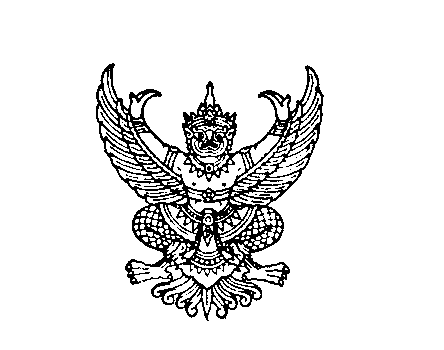 ที่ มท ๐๘๐๘.๒/ว 						         กระทรวงมหาดไทย	ถนนอัษฎางค์ กรุงเทพ 10200                                                                         เมษายน 2564         เรื่อง	ซักซ้อมแนวทางการดำเนินการและการใช้จ่ายงบประมาณในการดำเนินการป้องกันและควบคุมโรคติดต่อ
โรคติดเชื้อไวรัสโคโรนา 2019 (โควิด - 19) กรณีการตั้งโรงพยาบาลสนามระดับพื้นที่เรียน  ผู้ว่าราชการจังหวัด ทุกจังหวัดสิ่งที่ส่งมาด้วย	แนวทางการดำเนินการและการใช้จ่ายงบประมาณในการดำเนินการป้องกันและควบคุมโรคติดต่อโรคติดเชื้อไวรัสโคโรนา 2019 (โควิด - 19) กรณีการตั้งโรงพยาบาลสนามระดับพื้นที่			เนื่องจากปัจจุบันโรคติดเชื้อไวรัสโคโรนา 2019 (โควิด - 19) ได้มีการแพร่ระบาดระลอกใหม่
ในพื้นที่หลายจังหวัด ส่งผลให้มีจำนวนผู้ติดเชื้อไวรัสโคโรนา 2019 (โควิด - 19) เป็นจำนวนมาก
และมีแนวโน้มของจำนวนผู้ป่วยเพิ่มขึ้นอย่างรวดเร็วในระยะเวลาอันสั้น เกินขีดความสามารถของโรงพยาบาล
ในการรับดูแลผู้ป่วย จึงมีความจำเป็นต้องจัดตั้งโรงพยาบาลสนามตามแนวทางการจัดเตรียมพื้นที่ กรณีมีการระบาดในวงกว้างของโรคติดเชื้อไวรัสโคโรนา 2019 (โควิด - 19) : โรงพยาบาลสนาม ของกรมการแพทย์ กระทรวงสาธารณสุข เพื่อรองรับจำนวนผู้ป่วยขึ้นในหลายจังหวัด โดยร่วมบูรณาการกับหน่วยงานต่าง ๆ ทั้งภาครัฐ องค์กรปกครองส่วนท้องถิ่น และเอกชนในการแก้ไขปัญหา อีกทั้งองค์กรปกครองส่วนท้องถิ่นหลายแห่ง
ได้สอบถามเกี่ยวกับแนวทางการดำเนินการและการใช้จ่ายงบประมาณเพื่อดำเนินการในเรื่องดังกล่าว		กระทรวงมหาดไทยพิจารณาแล้วเห็นว่า เพื่อให้การใช้จ่ายงบประมาณขององค์กรปกครอง
ส่วนท้องถิ่นเป็นไปโดยถูกต้องตามกฎหมาย ระเบียบ และหนังสือสั่งการที่เกี่ยวข้อง จึงซักซ้อมแนวทางการใช้จ่ายงบประมาณในการป้องกัน ควบคุมโรคติดต่อ และการรักษาพยาบาล กรณีโรคติดเชื้อไวรัสโคโรนา 2019 (โควิด -  19) ขององค์กรปกครองส่วนท้องถิ่น กรณีจัดตั้งโรงพยาบาลสนามระดับพื้นที่ รายละเอียดปรากฏตามสิ่งที่ส่งมาด้วย		จึงเรียนมาเพื่อทราบ และแจ้งให้นายอำเภอ ทุกอำเภอทราบ พร้อมทั้งแจ้งให้องค์กรปกครองส่วนท้องถิ่นในเขตจังหวัดทราบและถือปฏิบัติต่อไป               ขอแสดงความนับถือบัญชีแนบท้ายแนวทางการดำเนินการและการใช้จ่ายงบประมาณในการดำเนินการป้องกันและควบคุมโรคติดต่อ
โรคติดเชื้อไวรัสโคโรนา 2019 (โควิด - 19) กรณีการตั้งโรงพยาบาลสนามระดับพื้นที่ตามหนังสือกระทรวงมหาดไทย ด่วนที่สุด ที่ มท 0808.2/ว 2343 ลงวันที่ 22 เมษายน 2564.....................................................................................	ตามพระราชบัญญัติองค์การบริหารส่วนจังหวัด พ.ศ. 2540 มาตรา 45 (8) ประกอบกับกฎกระทรวง (พ.ศ. 2541) ออกตามความในพระราชบัญญัติองค์การบริหารส่วนจังหวัด พ.ศ. 2540 (14)
และ (15) พระราชบัญญัติเทศบาล พ.ศ. 2496 และที่แก้ไขเพิ่มเติม มาตรา 50 (4) มาตรา 53 (1)
และมาตรา 56 (1) และ (3) พระราชบัญญัติสภาตำบลและองค์การบริหารส่วนตำบล พ.ศ. 2537 และที่แก้ไขเพิ่มเติม มาตรา 67 (3) ประกอบกับพระราชบัญญัติกำหนดแผนและขั้นตอนการกระจายอำนาจให้แก่องค์กรปกครองส่วนท้องถิ่น พ.ศ. 2542 มาตรา 16 (19) มาตรา 17 (19) บัญญัติให้ องค์กรปกครองส่วนท้องถิ่น
มีอำนาจหน้าที่ในการป้องกัน บำบัดโรค ควบคุมและระงับโรคติดต่อ และการสาธารณสุข การอนามัยครอบครัวและการรักษาพยาบาล	ข้อกำหนดออกตามความในมาตรา 9 แห่งพระราชกำหนดการบริหารราชการในสถานการณ์ฉุกเฉิน พ.ศ. 2548 (ฉบับที่ 1) ข้อ 7 (3) กำหนดให้โรงพยาบาล สถานพยาบาลหรือหน่วยงานที่มีหน้าที่และอำนาจ
ในการป้องกันและดูแลรักษาผู้ป่วยทั้งภาครัฐและเอกชน จัดหายา เวชภัณฑ์ เครื่องมือในการตรวจโรค เครื่องช่วยในการหายใจและอุปกรณ์อื่น ๆ ที่จำเป็นให้เพียงพอตามมาตรฐานที่กระทรวงสาธารณสุขกำหนดหรือแนะนำ ทั้งนี้ ให้รวมถึงการเตรียมบุคลากรทางการแพทย์จากแหล่งต่าง ๆ และการเตรียมสถานที่กักกัน สถานที่คุม
ไว้สังเกตหรือเตียงเพื่อรองรับผู้ป่วยที่อาจเพิ่มจำนวนขึ้นโดยขอความร่วมมือดัดแปลงสถานที่ต่าง ๆ เช่น โรงแรม โรงเรียน มหาวิทยาลัย หอประชุม สถานที่ปฏิบัติธรรม ศาลาวัด อาคารของเอกชน ที่ยังไม่ได้ใช้งานหรือสถานที่ราชการ สถานที่เอกชนอื่น ๆ เป็นโรงพยาบาลชั่วคราว ประกอบกับระเบียบกระทรวงมหาดไทยว่าด้วยค่าใช้จ่ายเพื่อช่วยเหลือประชาชนตามอำนาจหน้าที่ขององค์กรปกครองส่วนท้องถิ่น พ.ศ. 2560 ข้อ 13
ข้อ 14 และข้อ 15 กำหนดให้องค์กรปกครองส่วนท้องถิ่นดำเนินการหรือสนับสนุนให้มีการป้องกัน
การควบคุม การแพร่ และการระงับการระบาดของโรคติดต่อ หรือสร้างภูมิคุ้มกันโรคให้กับผู้ที่มีภาวะเสี่ยง
โดยประสานหน่วยงานที่รับผิดชอบเพื่อร่วมดำเนินการหรือสนับสนุนการดำเนินการ กรณีหน่วยงาน
ที่รับผิดชอบไม่สามารถดำเนินการได้อย่างครอบคลุม หรือไม่สามารถระงับการระบาดของโรคติดต่อได้ ให้องค์กรปกครองส่วนท้องถิ่นสามารถดำเนินการในการป้องกัน และควบคุมโรค รวมทั้งเบิกจ่ายค่าใช้จ่ายต่าง ๆ
ที่เกิดขึ้นในการป้องกันและควบคุมโรคติดต่อได้ 	กรณีที่องค์กรปกครองส่วนท้องถิ่นได้รับมอบหมายจากผู้ว่าราชการจังหวัดให้รับผิดชอบ
หรือร่วมดำเนินการกับหน่วยงานอื่นในการป้องกัน ควบคุมโรคติดต่อ และการรักษาพยาบาล กรณีโรคติดเชื้อไวรัสโคโรนา 2019 (โควิด – 19) องค์กรปกครองส่วนท้องถิ่นจึงสามารถจัดหาสถานที่ วัสดุ อุปกรณ์
เช่น ยา เวชภัณฑ์ เครื่องมือในการตรวจโรค เครื่องช่วยในการหายใจ และอุปกรณ์อื่น ๆ ที่จำเป็นได้ ดังต่อไปนี้- 2 -- 3 -- 4 –บัญชีเอกสาร 1	1. หนังสือกระทรวงมหาดไทย ด่วนมาก ที่ มท 0808.2/ว 1552 ลงวันที่ 16 มีนาคม 2563 เรื่อง แนวทางปฏิบัติในการควบคุมเพื่อสังเกตอาการของผู้เดินทางกลับจากประเทศที่เป็นเขตโรคติดต่อ
หรือเป็นพื้นที่ระบาดต่อเนื่อง กรณีโรคติดเชื้อไวรัสโคโรนา 2019 หรือโรคโควิด 19 (Coronavirus Disease 2019 (COVID - 19))	2. หนังสือกระทรวงมหาดไทย ด่วนที่สุด ที่ มท 0808.2/ว 1608 ลงวันที่ 17 มีนาคม 2563 เรื่อง ยกเว้นการใช้จ่ายเงินสะสมในการควบคุมเพื่อสังเกตอาการของผู้เดินทางกลับจากประเทศที่เป็นเขตโรคติดต่อหรือเป็นพื้นที่ระบาดต่อเนื่อง กรณีโรคติดเชื้อไวรัสโคโรนา 2019 หรือโรคโควิด 19 (Coronavirus Disease 2019 (COVID - 19))	3. หนังสือกระทรวงมหาดไทย ด่วนที่สุด ที่ มท 0808.2/ว 1727 ลงวันที่ 21 มีนาคม 2563 เรื่อง ซักซ้อมแนวทางปฏิบัติการใช้จ่ายงบประมาณขององค์กรปกครองส่วนท้องถิ่นในการป้องกัน และควบคุมโรคติดต่อ กรณีโรคติดเชื้อไวรัสโคโรนา 2019 หรือโรคโควิด 19 (Coronavirus Disease 2019 (COVID - 19))	4. หนังสือกระทรวงมหาดไทย ด่วนที่สุด ที่ มท 0808.2/ว 1842 ลงวันที่ 26 มีนาคม 2563 เรื่อง แนวทางในการดำเนินการจัดหาวัสดุ อุปกรณ์ การใช้จ่ายงบประมาณเพื่อป้องกัน ควบคุม โรคติดต่อ
และการรักษาพยาบาล กรณีโรคติดเชื้อไวรัสโคโรนา 2019 หรือโรคโควิด 19 (Coronavirus Disease 2019 (COVID - 19))	5. หนังสือกระทรวงมหาดไทย ด่วนที่สุด ที่ มท 0808.2/ว 1992 ลงวันที่ 1 เมษายน 2563 เรื่อง แนวทางการจัดหาอาหารในการดำเนินการป้องกันและควบคุมโรคติดต่อเชื้อไวรัสโคโรนา 2019
หรือโรคโควิด 19 (Coronavirus Disease 2019 (COVID - 19))	6. หนังสือกระทรวงมหาดไทย ที่ มท 0808.2/ว 4044 ลงวันที่ 4044 ลงวันที่ 10 กรกฎาคม 2563 เรื่อง หลักเกณฑ์การดำเนินการจ้างเอกชนและการเบิกจ่ายเงินค่าจ้างเหมาบริการขององค์กรปกครอง
ส่วนท้องถิ่น**************************ลำดับรายการกฎหมาย/ระเบียบ/หนังสือสั่งการ๑.ด้านสถานที่     1.1 กรณีที่มีความจำเป็นต้องปรับปรุงสถานที่ราชการ ที่ยังไม่ได้ใช้งานหรือสถานที่ราชการอื่น ๆ 
เพื่อจัดตั้งโรงพยาบาลสนามระดับพื้นที่ในการป้องกัน รักษาและควบคุมโรคของผู้ป่วย เมื่อได้รับความยินยอมจากหน่วยงานที่มีอำนาจอนุญาตให้ใช้สถานที่
ตามกฎหมายแล้ว องค์กรปกครองส่วนท้องถิ่นก็สามารถตั้งงบประมาณในการปรับปรุงสถานที่ดังกล่าว และจัดหาวัสดุ อุปกรณ์ ที่ใช้ในการปฏิบัติงานของเจ้าหน้าที่ได้     1.2 กรณีที่ไม่สามารถใช้สถานที่ของทางราชการเป็นสถานที่สำหรับดำเนินการในการป้องกัน รักษาและควบคุมโรคของผู้ป่วย และมีความจำเป็นต้องจัดหาสถานที่ของเอกชนเพื่อใช้ในการดำเนินการป้องกันและควบคุมโรคติดต่อ องค์กรปกครองส่วนท้องถิ่นอาจดำเนินการเช่าสถานที่เอกชน เช่น โรงแรม อพาร์ทเม้นท์ หรือสถานที่อื่น ๆ เพื่อจัดตั้งโรงพยาบาลสนามระดับพื้นที่ได้ ทั้งนี้ ให้พิจารณาสถานที่ราชการเป็นลำดับแรก     1.3 ค่าใช้จ่ายเพื่อเป็นค่าทำความสะอาดฆ่าเชื้อโรงพยาบาลสนามระดับพื้นที่สามารถดำเนินการเองหรือจ้างเหมาบริการจากเอกชนได้     1.4 ค่าสาธารณูปโภคในโรงพยาบาลสนาม ระดับพื้นที่ เช่น ค่าไฟฟ้า ค่าน้ำ ค่าโทรศัพท์ ค่าบริการสื่อสารและโทรคมนาคม - ระเบียบกระทรวงมหาดไทยว่าด้วย
การเบิกค่าใช้จ่ายในการบริหารงาน
ขององค์กรปกครองส่วนท้องถิ่น พ.ศ. 2562 ข้อ 11 และข้อ 17- ระเบียบกระทรวงมหาดไทยว่าด้วย
การเบิกค่าใช้จ่ายในการบริหารงานขององค์กรปกครองส่วนท้องถิ่น พ.ศ. 2562
ข้อ 14 - ระเบียบกระทรวงมหาดไทยว่าด้วยการเบิกค่าใช้จ่ายในการบริหารงานขององค์กรปกครองส่วนท้องถิ่น พ.ศ. 2562 ข้อ 11- หนังสือกระทรวงมหาดไทย ที่ มท 0808.2/ว 4044 ลงวันที่ 10 กรกฎาคม 2563 เรื่อง หลักเกณฑ์การดำเนินการจ้างเอกชนและการเบิกจ่ายเงินค่าจ้างเหมาบริการขององค์กรปกครองส่วนท้องถิ่น- ระเบียบกระทรวงมหาดไทยว่าด้วย
การเบิกค่าใช้จ่ายในการบริหารงานขององค์กรปกครองส่วนท้องถิ่น พ.ศ. 2562
ข้อ 18 ลำดับรายการกฎหมาย/ระเบียบ/หนังสือสั่งการ2.ด้านการจัดหาวัสดุ อุปกรณ์     จัดหาวัสดุ อุปกรณ์ ครุภัณฑ์ใช้ในการปฏิบัติงานป้องกัน รักษา และควบคุมโรคของผู้ป่วยในโรงพยาบาลสนามระดับพื้นที่ เช่น หน้ากากอนามัย เจล/แอลกอฮอล์ เครื่องพ่นยา เวชภัณฑ์ เครื่องมือในการตรวจโรค เครื่องช่วยในการหายใจ เครื่องวัดอุณหภูมิ
และอุปกรณ์อื่น ๆ ที่จำเป็นในการดำเนินงาน - หนังสือกระทรวงมหาดไทย ด่วนที่สุด
ที่ มท 0808.2/ว 1552 ลงวันที่
 16 มีนาคม 2563 เรื่อง แนวทางปฏิบัติในการควบคุมเพื่อสังเกตอาการ
ของผู้เดินทางกลับจากประเทศที่เป็น
เขตโรคติดต่อหรือเป็นพื้นที่ระบาดต่อเนื่อง กรณีโรคติดเชื้อไวรัสโคโรนา 2019 หรือโรคโควิด 19 (Coronavirus Disease 2019 (COVID - 19))- หนังสือกระทรวงมหาดไทย ด่วนที่สุด
ที่ มท 0808.2/ว 1842 ลงวันที่
26 มีนาคม 2563 เรื่อง แนวทางในการดำเนินการจัดหาวัสดุ อุปกรณ์ การใช้จ่ายงบประมาณเพื่อป้องกัน ควบคุมโรคติดต่อ และการรักษาพยาบาล กรณีโรคติดเชื้อไวรัสโคโรนา 2019 หรือโรคโควิด 19 (Coronavirus Disease 2019 (COVID - 19))3.ด้านเจ้าหน้าที่และบุคลากรผู้ปฏิบัติ     3.1 กรณีองค์กรปกครองส่วนท้องถิ่นมีคำสั่งแต่งตั้งให้เจ้าหน้าที่ขององค์กรปกครองส่วนท้องถิ่นปฏิบัติหน้าที่ในโรงพยาบาลสนามระดับพื้นที่ ให้เบิกค่าใช้จ่ายในการเดินทางไปราชการ      3.2 ค่าอาหารสำหรับผู้ป่วยและเจ้าหน้าที่ผู้ปฏิบัติงานในโรงพยาบาลสนามระดับพื้นที่ ได้วันละไม่เกิน 3 มื้อ มื้อละไม่เกิน 50 บาทต่อคน กรณีเจ้าหน้าที่เบิกค่าอาหารแล้วไม่ให้เบิกค่าเบี้ยเลี้ยง- ระเบียบกระทรวงมหาดไทยว่าด้วยค่าใช้จ่ายในการเดินทางไปราชการของเจ้าหน้าที่ท้องถิ่น พ.ศ. 2555 และที่แก้ไขเพิ่มเติม- หนังสือกระทรวงมหาดไทย ด่วนที่สุด
ที่ มท 0808.2/ว 1992 ลงวันที่
1 เมษายน 2563 เรื่อง แนวทาง
การจัดหาอาหารในการดำเนินการป้องกันและควบคุมโรคติดเชื้อไวรัสโคโรนา 2019 หรือโรคโควิด 19 (Coronavirus Disease 2019 (COVID - 19))4.ด้านงบประมาณที่ใช้ในการดำเนินงาน      4.1 ให้ใช้จ่ายจากงบประมาณรายจ่ายประจำปี
งบกลาง ประเภทเงินสำรองจ่าย และหากเงินสำรองจ่ายไม่เพียงพอก็สามารถโอนงบประมาณรายการที่เหลือจ่ายหรือไม่มีความจำเป็นต้องจ่ายไปเพิ่มได้ - ระเบียบกระทรวงมหาดไทยว่าด้วยวิธีการงบประมาณขององค์กรปกครองส่วนท้องถิ่น พ.ศ. 2563 ข้อ 19 ข้อ 26 และข้อ 27ลำดับรายการกฎหมาย/ระเบียบ/หนังสือสั่งการ     4.2 กรณีองค์กรปกครองส่วนท้องถิ่น
มีงบประมาณในการดำเนินการไม่เพียงพอตามข้อ 4.1 องค์กรปกครองส่วนท้องถิ่นสามารถใช้จ่ายเงินสะสม และในกรณีที่เงินสะสมมีไม่เพียงพอ ให้องค์กรปกครองส่วนท้องถิ่นพิจารณานำเงินทุนสำรองเงินสะสมมาใช้จ่าย      4.3 กรณีองค์กรปกครองส่วนท้องถิ่นไม่ได้เป็นหน่วยดำเนินการหรือร่วมดำเนินการ ก็อาจพิจารณาสนับสนุนงบประมาณในการจัดหาวัสดุ อุปกรณ์ เพื่อใช้ในการป้องกันและควบคุมโรคให้แก่หน่วยงานอื่นได้ โดยต้องมีในแผนพัฒนา และตั้งงบประมาณในหมวดเงินอุดหนุน ไม่สามารถจ่ายจากเงินสะสมได้- ระเบียบกระทรวงมหาดไทยว่าด้วย
การรับเงิน การเบิกจ่ายเงิน การฝากเงิน การเก็บรักษาเงิน และการตรวจเงิน
ขององค์กรปกครองส่วนท้องถิ่น พ.ศ. 2547 และที่แก้ไขเพิ่มเติม ข้อ 87 และข้อ 89- หนังสือกระทรวงมหาดไทย ด่วนที่สุด
ที่ มท 0808.2/ว 1608 ลงวันที่
17 มีนาคม 2563 เรื่อง ยกเว้น
การใช้จ่ายเงินสะสมในการควบคุม
เพื่อสังเกตอาการของผู้เดินทางกลับจากประเทศที่เป็นเขตโรคติดต่อหรือเป็นพื้นที่ระบาดต่อเนื่อง กรณีโรคติดเชื้อไวรัส
โคโรนา 2019 หรือโรคโควิด 19 (Coronavirus Disease 2019 (COVID - 19))- ระเบียบกระทรวงมหาดไทยว่าด้วยเงินอุดหนุนขององค์กรปกครองส่วนท้องถิ่น พ.ศ. ๒๕๕๙ และที่แก้ไขเพิ่มเติม5.ด้านการจัดซื้อจัดจ้าง     กรณีองค์กรปกครองส่วนท้องถิ่นจัดซื้อจัดจ้างพัสดุสำหรับการป้องกัน รักษา และควบคุมโรค
ของผู้ป่วยในโรงพยาบาลสนามระดับพื้นที่ แต่ละครั้งทุกวงเงินถือเป็นกรณีจำเป็นเร่งด่วน ตามข้อ 79 วรรคสอง ของระเบียบกระทรวงการคลังว่าด้วย
การจัดซื้อจัดจ้างและการบริหารพัสดุภาครัฐ พ.ศ. 2560- ระเบียบกระทรวงการคลังว่าด้วยการจัดซื้อจัดจ้างและการบริหารพัสดุภาครัฐ
พ.ศ. 2560 ข้อ 79 วรรคสอง- หนังสือคณะกรรมการวินิจฉัยปัญหา
การจัดซื้อจัดจ้างและการบริหารพัสดุภาครัฐ กรมบัญชีกลาง ด่วนที่สุด
ที่ กค (กวจ) 0405.2/ว 115 ลงวันที่
27 มีนาคม 2563 เรื่อง การดำเนินการกรณีการจัดซื้อยา เวชภัณฑ์ที่มิใช่ยา หรืออุปกรณ์การแพทย์ หรือการจัดจ้างเพื่อให้ได้มาซึ่งพัสดุสำหรับการป้องกัน ควบคุม หรือรักษาโรคติดเชื้อไวรัสโคโรนา 2019 หรือโรคโควิด 19 (Coronavirus Disease 2019 (COVID - 19))